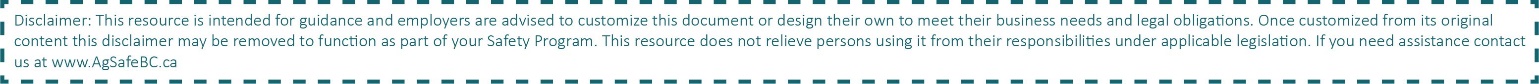 Company Name:Company Name:Workplace Location:Worker Name:Worker Name:Evaluator:Date:Date:Location:ActivityActivityActivityActivityActivityPassFail1Worker can identify different encounter avoidance measures such as making noise, leaving no garbage and working with othersWorker can identify different encounter avoidance measures such as making noise, leaving no garbage and working with othersWorker can identify different encounter avoidance measures such as making noise, leaving no garbage and working with othersWorker can identify different encounter avoidance measures such as making noise, leaving no garbage and working with others2Worker can identify wildlife signs such as scat, tracks and or other markers that could signify wildlife in the areaWorker can identify wildlife signs such as scat, tracks and or other markers that could signify wildlife in the areaWorker can identify wildlife signs such as scat, tracks and or other markers that could signify wildlife in the areaWorker can identify wildlife signs such as scat, tracks and or other markers that could signify wildlife in the area3Worker can identify different bear species, behaviors and appropriate response measures based on the animalWorker can identify different bear species, behaviors and appropriate response measures based on the animalWorker can identify different bear species, behaviors and appropriate response measures based on the animalWorker can identify different bear species, behaviors and appropriate response measures based on the animal4Worker can correctly identify the appropriate response measures when encountering a rattle snakeWorker can correctly identify the appropriate response measures when encountering a rattle snakeWorker can correctly identify the appropriate response measures when encountering a rattle snakeWorker can correctly identify the appropriate response measures when encountering a rattle snake5Worker can correctly identify the appropriate response measures when encountering a cougarWorker can correctly identify the appropriate response measures when encountering a cougarWorker can correctly identify the appropriate response measures when encountering a cougarWorker can correctly identify the appropriate response measures when encountering a cougar6Worker employs working alone procedure when requiredWorker employs working alone procedure when requiredWorker employs working alone procedure when requiredWorker employs working alone procedure when required7Knows supervisor and contact informationKnows supervisor and contact informationKnows supervisor and contact informationKnows supervisor and contact information8Knows where first aid kits are, who is the first aid attendant and first aid contact informationKnows where first aid kits are, who is the first aid attendant and first aid contact informationKnows where first aid kits are, who is the first aid attendant and first aid contact informationKnows where first aid kits are, who is the first aid attendant and first aid contact information9Worker can identify and utilizes appropriate PPE*Worker can identify and utilizes appropriate PPE*Worker can identify and utilizes appropriate PPE*Worker can identify and utilizes appropriate PPE*10Worker uses appropriate SWPsWorker uses appropriate SWPsWorker uses appropriate SWPsWorker uses appropriate SWPs1112131415Comments/Deficiencies: Use PPE such as bear spray and bear bangers as per manufacturers instruction. Note: Exercise caution when using bear banger in strong winds. Know the fire hazard rating, and grounds conditions. Do not use a bear banger in dry conditions with an unfavorable fire hazard rating.Comments/Deficiencies: Use PPE such as bear spray and bear bangers as per manufacturers instruction. Note: Exercise caution when using bear banger in strong winds. Know the fire hazard rating, and grounds conditions. Do not use a bear banger in dry conditions with an unfavorable fire hazard rating.Comments/Deficiencies: Use PPE such as bear spray and bear bangers as per manufacturers instruction. Note: Exercise caution when using bear banger in strong winds. Know the fire hazard rating, and grounds conditions. Do not use a bear banger in dry conditions with an unfavorable fire hazard rating.Comments/Deficiencies: Use PPE such as bear spray and bear bangers as per manufacturers instruction. Note: Exercise caution when using bear banger in strong winds. Know the fire hazard rating, and grounds conditions. Do not use a bear banger in dry conditions with an unfavorable fire hazard rating.Comments/Deficiencies: Use PPE such as bear spray and bear bangers as per manufacturers instruction. Note: Exercise caution when using bear banger in strong winds. Know the fire hazard rating, and grounds conditions. Do not use a bear banger in dry conditions with an unfavorable fire hazard rating.Comments/Deficiencies: Use PPE such as bear spray and bear bangers as per manufacturers instruction. Note: Exercise caution when using bear banger in strong winds. Know the fire hazard rating, and grounds conditions. Do not use a bear banger in dry conditions with an unfavorable fire hazard rating.Comments/Deficiencies: Use PPE such as bear spray and bear bangers as per manufacturers instruction. Note: Exercise caution when using bear banger in strong winds. Know the fire hazard rating, and grounds conditions. Do not use a bear banger in dry conditions with an unfavorable fire hazard rating.Report any sign of wildlife to the supervisor/manager as soon as possibleReport any sign of wildlife to the supervisor/manager as soon as possibleReport any sign of wildlife to the supervisor/manager as soon as possibleReport any sign of wildlife to the supervisor/manager as soon as possibleReport any sign of wildlife to the supervisor/manager as soon as possibleReport any sign of wildlife to the supervisor/manager as soon as possibleReport any sign of wildlife to the supervisor/manager as soon as possible